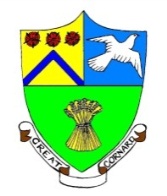 GREAT CORNARD PARISH COUNCILMinutes of the Meeting of the DEVELOPMENT & PLANNING COMMITTEEheld at The Stevenson Centre at 6.45pm on Monday 13th March 2023PRESENT	Councillors		Mrs P White			Chairman									Mrs C J Baker		Mrs M Bark									Mrs S Bowman		Mr K Graham								Mr T J Keane		Mrs T E A Welsh						Mr D YoungCouncil Manager			Mrs N TamlynCouncil Administrator		Miss S KentAPOLOGIES FOR ABSENCENONETo consider Declarations of Interests and Councillor Requests for Dispensations relating to items on the AgendaCouncillor Young declared a non-pecuniary interest in any item relating to Thomas Gainsborough School as he and a family member are employed by the Trust. dECLARATIONS OF GIFTS AND HOSPITALITYNONECORRESPONDENCESafety Camera Team Suffolk Constabulary: Speed Detection Radar mounting on lighting columnsMembers reviewed correspondence received from the Suffolk Police Safety Camera Team which requested permission to install an SDR on lighting column B143 on Cats Lane, which is owned by Great Cornard Parish Council, following complaints of speeding. The radar would be installed for seven days before being removed and the speed data processed.Members AGREED to allow the SDR to be placed in Cats Lane for a period of seven days, and that there was no need for a formal application process as long as the Council was informed in advance of the need to install an SDR. Local Resident: application for double yellow lines at the junction of Mulberry Gardens and Bures RoadMembers reviewed correspondence received from a resident of Weavers Meadow requesting that the Council look into the problem of cars parking on the side of the road at the entrance to Mulberry Gardens from Bures Road.  The Council Manager advised that the request has been forwarded to Suffolk County Council and an engineer has already visited the site and confirmed that double yellow lines could be implemented to protect the junction.  However, the waiting restrictions would not be extended up to the driveways as requested by the resident. Funding for the additional location would also need to be approved by County Councillor Beer.Members AGREED to add the entrance to Mulberry Gardens to the list of sites to be considered for double yellow lines.TO RECEIVE A RESPONSE FROM SUFFOLK COUNTY COUNCIL REGARDING THE WAITING RESTRICTIONS ON CANHAMS ROAD AND FARFORD FIELDMembers reviewed correspondence received from the Suffolk Highways Design Engineer regarding the Parish Council’s objection to keeping the on-street parking at the Canhams Road junction. Suffolk Highways were mindful of the need to maintain parking provision for the residents of Canhams Road and Minsmere Way unless there is a clear safety reason to justify that the parking should be removed. They also reiterated that maintaining the on-street parking is an efficient traffic calming measure. Whilst frustrated with the response, Members AGREED to advise SCC that the Council was willing to proceed with the proposed waiting restrictions at the Canhams Road junction. TO CONSIDER NEW PLANNING APPLICATIONS AND NEW APPEAL LODGEDDC/23/00631 – 15 Broom Street, Great CornardFull application: Erection of 2no. dwellings with garages and cycle store (following demolition of the existing retail premises).Recommended – APPROVALDC/23/00980 – 2 Brands Close, Great CornardApplication for works to trees subject to Tree Preservation Order BT132/T2 – reduce 1no. Ash (T1) by 30%Recommended – APPROVAL with the understanding that the work will be undertaken outside of the bird nesting season.DC/23/00969 – 111 Bures Road, Great CornardHouseholder application: Demolition of existing conservatory and lobby and erection of single storey rear extension. Recommended – APPROVALAPP/D3505/W/22/3310476 – Rotten Row FarmPlanning Application for the continued use of buildings for agricultural, industrial and commercial purposes. Members NOTED the Appeal and the Council Manager confirmed that the Parish Council’s objections were included in the papers.Meeting closed at 6:59pm